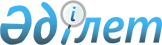 Об организации социальных рабочих мест для трудоустройства безработных граждан из целевых групп населения на 2009 год
					
			Утративший силу
			
			
		
					Постановление акимата города Жезказган Карагандинской области от 8 апреля 2009 года N 10/02. Зарегистрировано Управлением юстиции города Жезказган Карагандинской области 20 мая 2009 года N 8-2-85. Утратило силу - постановлением акимата города Жезказган Карагандинской области от 11 апреля 2011 года N 09/04      Сноска. Утратило силу - постановлением акимата города Жезказган Карагандинской области от 11.04.2011 N 09/04 (вводится в действие со дня официального опубликования).

      В целях расширения мер по содействию занятости населения, в соответствии с Законом Республики Казахстан от 23 января 2001 года N 149 "О занятости населения", с Законом Республики Казахстан от 23 января 2001 года N 148 "О местном государственном управлении и самоуправлении в Республике Казахстан" акимат города Жезказган ПОСТАНОВЛЯЕТ:



      1. Утвердить перечень организаций, предоставляющих социальные рабочие места для трудоустройства безработных граждан из целевых групп населения согласно приложению.



      2. Рекомендовать городским организациям независимо от форм собственности заключить соответствующие договоры с государственным учреждением "Отдел занятости и социальных программ города Жезказган" на организацию социальных рабочих мест, а также осуществлять прием безработных граждан на работу, согласно трудовым договорам, сроком до шести месяцев.



      3. Государственному учреждению "Отдел занятости и социальных программ города Жезказган" (Мырзаханов Б.М.) направлять безработных граждан на социальные рабочие места для временного трудоустройства, согласно заявленной организациями потребности в пределах установленного задания и средств, выделенных на эти цели. Возмещать организациям пятьдесят процентов заработной платы принятых на социальные рабочие места работников, в сумме, не превышающей размера минимальной заработной платы, установленной законодательством Республики Казахстан. Средства направляются на расчетные счета организаций.



      4. Государственному учреждению "Отдел финансов города Жезказган" (Байкасынов А.А.) осуществлять финансирование по подпрограмме 102 "Дополнительные меры по социальной защите граждан в сфере занятости населения" программы 002 "Программы занятости" в пределах средств, предусмотренных в бюджете города на эти цели.



      5. Контроль за исполнением настоящего постановления оставляю за собой.



      6. Настоящее постановление вводится в действие со дня официального опубликования.      Исполняющий обязанности

      акима города                               С. Филипович

Утверждено

постановлением

акимата города Жезказган

от 8 апреля 2009 года N 10/02ПЕРЕЧЕНЬ

организаций, предоставляющих социальные рабочие места для трудоустройства безработных граждан из целевых групп населения
					© 2012. РГП на ПХВ «Институт законодательства и правовой информации Республики Казахстан» Министерства юстиции Республики Казахстан
				NNНаименование организацийКоличество рабочих мест1Общественное объединение "Максат"

(по согласованию)52Индивидуальный предприниматель Даулетбаева Ф.

(по согласованию)53Коммунальное государственное предприятие "Управление городскими автодорогами"

(по согласованию)10Итого:20